SAINTGITS COLLEGE OF APPLIED SCIENCES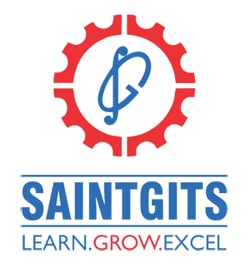           PATHAMUTTOM, KOTTAYAMFIRST INTERNAL EXAMINATION, FEBRUARY 2020Department of Computer Applications, Semester IICA2CRT05-Object Oriented Programming Using C++Total	: 50 marks								Time: 2 hoursSection AAnswer any 5 questions. Each question carries 2 marks.1. Difference between Procedure oriented and Object Oriented Programming Paradigm? 2. Expalin Briefly about the Structure of C++ Program?3. Difference between Structure and Unions?4. Define Constants and enum keywords in C++?5. Define classes and objects?6. Explain the benefits of OOPs?Section BAnswer any 5 questions. Each question carries 5 marks.7. Write short note on inline function? 8. Write note on Function overloading with example program?9. Explain output and input operators?10. Briefly Explain Data Types in C++?11. Explain Storage classes in C++?12. Difference between call by value and call by reference with example program?Section CAnswer any 1 question. It carries 15 marks.13. Explain Concepts of OOPs?14. Explain Tokens in C++?	[Scan QR code for Answer Key]